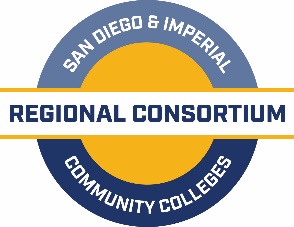 Work-Based Learning, Job Placement, and Employer Engagement Process Mapping RetreatWednesday, June 25, 201912:30 p.m. to 4:30 p.m.Agenda	12:30 to 12:45	Welcome and Introductions	PART I	12:45 to 1:00	Review of Job Placement Map	1:00 to 1:30	Review of Work-Based Learning Map	1:30 to 2:30	Review of Outside-In Employer Engagement Maps	2:30 to 2:45	Break	PART II	2:45 to 3:30	Review of Inside-Out Employer Engagement Maps in mixed group triads	3:30 to 4:15	Group debrief	4:15 to 4:30	Wrap-up